IX. INFORMACJA O STANIE ZDROWIA DZIECKA W CZASIE POBYTU WPLACÓWCE WYPOCZYNKU /dane o zachorowaniach, urazach, leczeniu itp./.................................................................................................................................................................................................................................................................................................................................................................................................................................................................................................................................................................................Organizator informuje rodziców o leczeniu ambulatoryjnym lub hospitalizacji dziecka.....................................................	...................................................................................................................../miejscowość, data/	/podpis lekarza lub pielęgniarki placówki wypoczynku/X. POTWIERDZENIE POBYTU DZIECKA NA PLACÓWCE WYPOCZYNKUDziecko przebywało na: obozie sportowo-wypoczynkowym w Nowej Rudzie,XI. UWAGI I SPOSTRZEŻENIA WYCHOWAWCY /TRENERA/ O DZIECKU PODCZAS POBYTU W PLACÓWCE WYPOCZYNKU.................................................................................................................................................................................................................................................................................................................................................................................................................................................................................................................................................................................Proszę o wystawienie faktury na odbiorcę: ..................................................................................................adres z kodem pocztowym: .................................................................................................................................NIP /jeśli na zakład pracy lub inną instytucję/: ..........................................................................................G L I W I C K I E T O W A R Z Y S T W OK O S Z Y K Ó W K I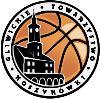 KARTA KWALIFIKACYJNA UCZESTNIKA WYPOCZYNKUI. INFORMACJA ORGANIZATORA WYPOCZYNKU1.Forma placówki wypoczynku: obóz sportowo-wypoczynkowy2.Adres placówki: II. WNIOSEK RODZICÓW /OPIEKUNÓW/ O SKIEROWANIE DZIECKA NA PLACÓWKĘ WYPOCZYNKU1.Imię i nazwisko dziecka ....................................................................................................................................2.Data urodzenia ......................................................................................................................................................3.Adres zamieszkania .............................................................................................................................................telefon	........................................................................................................................................................4.Nazwa i adres szkoły............................................................................................................................................5.Adres rodziców /opiekunów/ w czasie pobytu dziecka w placówce wypoczynku...........................................................................................................................................................................................Zobowiązuję się do uiszczenia kosztów pobytu dziecka na placówce wypoczynku w kwocie …………. zł /słownie: …………………………./....................................................	................................................................................................../miejscowość, data/	/podpis ojca, matki lub opiekuna/INFORMACJA RODZICÓW /OPIEKUNÓW/ O STANIE ZDROWIADZIECKA / np. na co dziecko jest uczulone, jak znosi jazdę autokarem, pociągiem, czy przyjmujestale leki i w jakich dawkach czy nosi aparat ortodontyczny lub okulary/..................................................................................................................................................................................................................................................................................................................................................................................................................................................................................................................................................................................Stwierdzam, że podałam/em/ wszystkie informacje o dziecku, które mogą pomóc w zapewnieniu właściwej opieki w czasie pobytu dziecka na placówce wypoczynku.W przypadku zagrożenia życia dziecka zgadzam się na jego leczenie szpitalne, zabiegi, operacje.....................................................	................................................................................................../miejscowość, data/	/podpis ojca, matki lub opiekuna/IV. REGULAMIN WYPOCZYNKU DLA DZIECI I MŁODZIEŻYOBOWIĄZKI UCZESTNIKA KOLONII /OBOZU/ ZIMOWISKAstosowanie się do poleceń opiekunówprzestrzeganie regulaminu imprezyaktywne uczestniczenie w organizowanych imprezachzachowanie się zgodne z ogólnie przyjętymi zasadami współżycia koleżeńskiegozachowanie czystości i higieny osobistejposzanowanie mienia oraz sprzęturzeczy wartościowe uczestnik może oddać do depozytu wychowawcy / pieniądze, komórki, itp. /,w przeciwnym wypadku organizator nie ponosi odpowiedzialności za ich utratę.ZA SPOWODOWANE SZKODY NA KOLONII, OBOZIE, ZIMOWISKU ODPOWIEDZIALNOŚĆMATERIALNĄ PONOSZĄ RODZICE LUB PRAWNI OPIEKUNOWIE.ZABRANIA SIĘ:samowolnego oddalania od grupyposiadania i spożywania napojów alkoholowych oraz używania środków odurzających, wyrobów tytoniowych i innych używekprzywłaszczania mienia innych uczestników imprezy i przedmiotów będących na wyposażeniu ośrodka, organizatoraW PRZYPADKU NIEPRZESTRZEGANIA POWYŻSZEGO REGULAMINU, UCZESTNIK MOŻE ZOSTAĆ USUNIĘTY Z PLACÓWKI WYPOCZYNKU BEZ OSTRZEŻENIA I NA KOSZT RODZICÓW LUB OPIEKUNÓW PRAWNYCH.Z treścią powyższego regulaminu zapoznaliśmy się i przyjmujemy do wiadomości oraz go akceptujemy....................................................	................................................................................................../miejscowość, data/	/podpis ojca, matki lub opiekuna/V. DECYZJA O KWALIFIKACJI UCZESTNIKAKomisja kwalifikacyjna Gliwickiego Towarzystwa Koszykówki postanowiła:Zakwalifikować i skierować dziecko do udziału w kolonii/obozie/zimowisku.Odmówić skierowania dziecka na placówkę wypoczynku ze względu ....................................................................................................................................................................................................................................................	................................................................................................../data/	/podpis organizatora/VI. INFORMACJA PIELĘGNIARKI O SZCZEPIENIACHVII. ORZECZENIE LEKARSKIE * / w przypadku uczestnictwa w imprezie specjalistycznej/1. Po zbadaniu dziecka stwierdzam /rozpoznanie/ ............................................................................................................................................................................................................................................................................Dziecko może być uczestnikiem ..................................................................................................................Zalecenia dla wychowawcy, służby zdrowia ....................................................................................................................................................................................................................................................................................VIII. INFORMACJA WYCHOWAWCY KLASY O UCZNIU.....................................................................................................................................................................................................................................................................................................................................................................................................................................................................................................................................................................................................................................	................................................................................................../data/	/ podpis wychowawcy klasy/w dniach od ...................................do ...................................do .................................../forma i adres placówki wypoczynku, data pobytu//forma i adres placówki wypoczynku, data pobytu//forma i adres placówki wypoczynku, data pobytu/......................................................................................................................................................................................................................................................../data//podpis kierownika placówki wypoczynku//podpis kierownika placówki wypoczynku/......................................................................................................................................................................................................................................................../data//podpis wychowawcy – trenera/....................................................................................................................................................../data//podpis organizatora/6.Liczba osób na utrzymaniu rodziców /opiekunów/6.Liczba osób na utrzymaniu rodziców /opiekunów/6.Liczba osób na utrzymaniu rodziców /opiekunów/6.Liczba osób na utrzymaniu rodziców /opiekunów/............(dotyczy publicznych pl.(dotyczy publicznych pl.wypoczynku, w tym ............wypoczynku, w tym ............dzieci uczęszczających do szkół i na wyższe uczelnie)dzieci uczęszczających do szkół i na wyższe uczelnie)dzieci uczęszczających do szkół i na wyższe uczelnie)dzieci uczęszczających do szkół i na wyższe uczelnie)dzieci uczęszczających do szkół i na wyższe uczelnie)7.Do jakiej kasy chorych dziecko należy ........................7.Do jakiej kasy chorych dziecko należy ........................7.Do jakiej kasy chorych dziecko należy ........................7.Do jakiej kasy chorych dziecko należy ........................PESEL ...............................................................PESEL ...............................................................8.Oświadczenie rodziców /opiekunów/ o dochodach8.Oświadczenie rodziców /opiekunów/ o dochodach8.Oświadczenie rodziców /opiekunów/ o dochodach8.Oświadczenie rodziców /opiekunów/ o dochodach8.Oświadczenie rodziców /opiekunów/ o dochodach8.Oświadczenie rodziców /opiekunów/ o dochodachimię i nazwiskoimię i nazwiskonazwa i adresstanowiskodochód mies.zakładu pracybruttoojciecxxxxxxxxx/opiekun/matkaxxxxxxxxx/opiekunka/Szczepienia ochronne /podać rok/ tężecSzczepienia ochronne /podać rok/ tężecSzczepienia ochronne /podać rok/ tężec..................... błonica........................ dur ..........................Stan: skóra .................................Stan: skóra .................................włosy .................................włosy .................................Inne: ..............................................................................................................................................................................Inne: ..............................................................................................................................................................................Inne: ........................................................................................................................................................................................................................................................................................................................................................................................................................................................................................../data// podpis/....................................................................................................................................................../data// podpis i pieczęć lekarza/